Please replace all highlighted areas with your customer and company information and delete these instructions.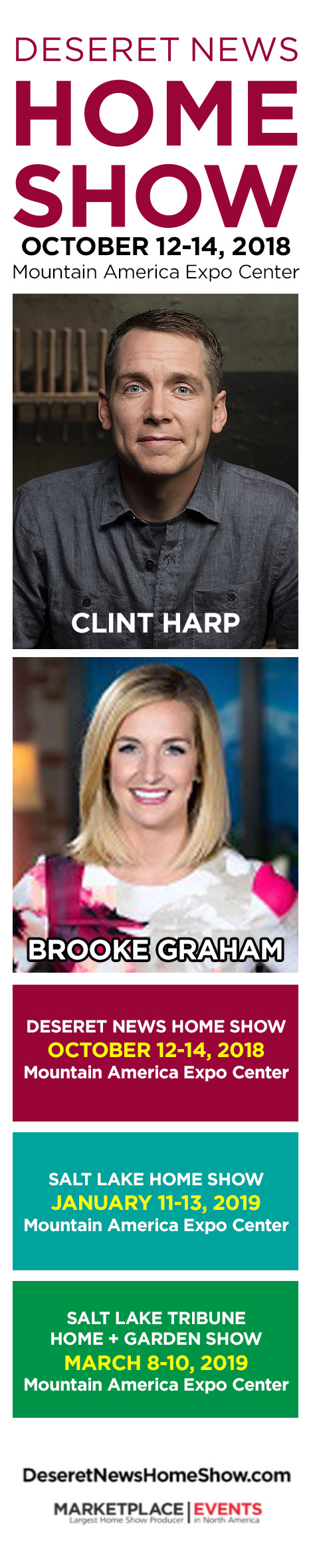 THIS LETTER MUST BE COMPLETELY FILLED OUT TO BE CONSIDERED VALID. July 20, 2017Jane Johnson	1234 Any Where DriveAnywhere, USADear Jane,
Please accept this invitation to join us at the Deseret News Home Show being held on Oct 12-14, 2018 at the Mountain America Expo Center. Find remodeling tips, new ideas, practical advice, and great deals with hundreds of industry experts all under one roof!  YOUR HOME. YOUR STYLE. 3 DAYS ONLY to shop, compare, and save!MEET HGTV FIXER UPPER’S CLINT HARPHGTV’s Talented carpenter Clint Harp of Fixer Upper, Harp Design Co. and DIY Network’s Wood Work, appears on the Design Stage to discuss his experience in carpentry and home improvement and share his knowledge with the audienceCOME SEE TV HOST AND BLOGGER BROOKE GRAHAM 
Talented TV host and blogger, Brooke Graham has rounded up 3 of the shining stars from the design world to answer--What’s Coming in 2019.  Catch her moderating the panel of experts on the design stage throughout the weekend! Please bring this letter with you to any entrance for TWO free entries (a $22 value) courtesy of (Insert your company name here along with any other show special or company information you wish)  This letter MUST be surrendered at the entrance to the show.If you have any questions before the show, please feel free to contact me (Insert your contact information)I look forward to seeing you at the show!Sincerely,(Your name & company here)*You MUST bring this letter to the entrance for admission into the show. *